 SEMANA DEL 15 AL 19 DE FEBRERO DE 2021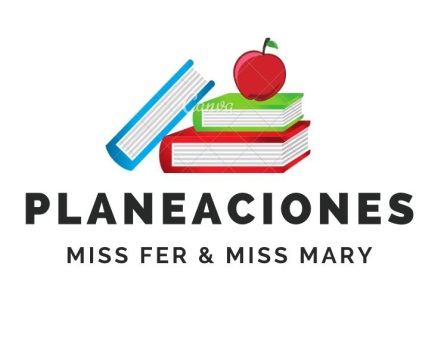 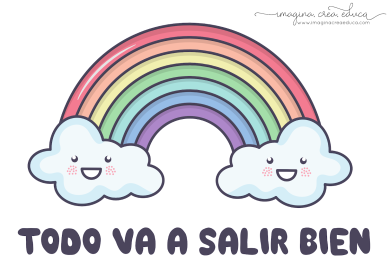  PLAN DE TRABAJOESCUELA PRIMARIA: ___________	SEGUNDO GRADO	MAESTRO (A): _________________NOTA: si aún no tienes los libros de textos, soló realiza las actividades del cuaderno.NOTA: es importante que veas las clases por la televisión diariamente para poder realizar tus actividades. ASIGNATURAAPRENDIZAJE ESPERADOPROGRAMA DE TV ACTIVIDADESSEGUIMIENTO Y RETROALIMENTACIÓNLUNES Educación SocioemocionalDescribe a la alegría como una emoción efectiva para establecer vínculos de amistad y compañerismoEscribe una carta por el día del amor y la amistad,  a un amigo o familiar de tu elección.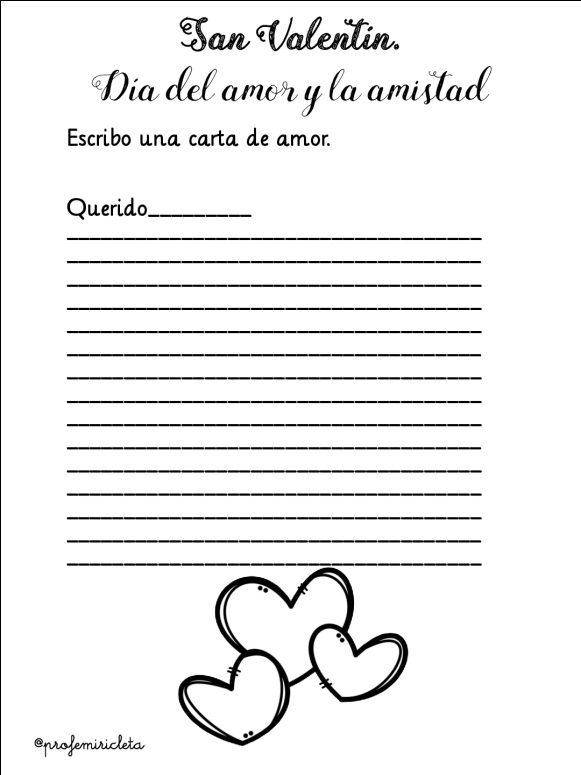 Envía evidencias de tus trabajos al whatsApp de tu maestro (a), tienes hasta las 9:00 p.m de cada día.NOTA: no olvides ponerle la fecha a cada trabajo y tú nombre en la parte de arriba.  LUNESConocimiento del medioIdentifica el impacto de acciones propias y de otros en el medioambiente, y participa en su cuidado.Platica con un miembro de tu familia sobre cómo sería el mundo si no existieran las plantas, después escribe en tu cuadernos los comentarios.Realiza la página 98 y 99 de tu libro de conocimiento.Envía evidencias de tus trabajos al whatsApp de tu maestro (a), tienes hasta las 9:00 p.m de cada día.NOTA: no olvides ponerle la fecha a cada trabajo y tú nombre en la parte de arriba.  LUNESLengua materna Selecciona diversos textos informativos para conocer más sobre un tema.Escribir un texto informativo sobre tu animal favorito,  busca todo lo necesario en diferentes fuente de información.No olvides realizar un dibujo.Resuelve la actividad de la página 83  de tu libro de español.Envía evidencias de tus trabajos al whatsApp de tu maestro (a), tienes hasta las 9:00 p.m de cada día.NOTA: no olvides ponerle la fecha a cada trabajo y tú nombre en la parte de arriba.  Vida saludable Expresa razones acerca de por qué los alimentos procesados ponen en riesgo la salud, en comparación con los alimentos frescos.Realiza el siguiente cuadro comparativo en tu cuaderno. Escribe las diferencias entre cada tipo de alimentos.ASIGNATURAAPRENDIZAJE ESPERADOPROGRAMA DE TV ACTIVIDADESSEGUIMIENTO Y RETROALIMENTACIÓNMARTES Lengua maternaSelecciona diversos textos informativos para conocer más sobre un tema.Explica un acontecimiento que es importante para ti.Explica por qué es importante. Agrega si lo sucedido fue:Alegre AmistosoExitosoHaz un dibujo de la narraciónResuelve la actividad de la página 84 de tu libro de español.Envía evidencias de tus trabajos al whatsApp de tu maestro (a), tienes hasta las 9:00 p.m de cada día.NOTA: no olvides ponerle la fecha a cada trabajo y tú nombre en la parte de arriba.  MARTES MatemáticasResuelve problemas de suma y resta con números naturales hasta 1 000 Resuelve las siguientes sumas en tu libreta.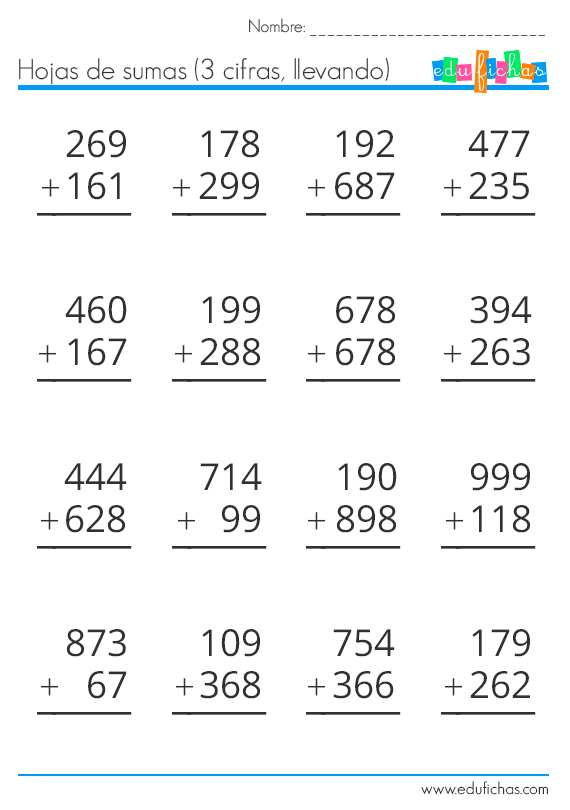  Realiza la página 99 de tu libro de matemáticas.Envía evidencias de tus trabajos al whatsApp de tu maestro (a), tienes hasta las 9:00 p.m de cada día.NOTA: no olvides ponerle la fecha a cada trabajo y tú nombre en la parte de arriba.  MARTESFormación Cívica y ÉticaComprende situaciones que representan desigualdad entre hombres y mujeres y propone alternativas de solución.En tu cuaderno responde las siguientes preguntas:¿Cómo se distribuyen los quehaceres del hogar en tu familia?¿Son equitativos? ¿Por qué?¿Cómo sería una repartición justa? ¿Crees que hay quehaceres que solo los tengan que hacer las mujeres? ¿Por qué? Lee y analiza la página 64 y 65 de tu libro de formación.Envía evidencias de tus trabajos al whatsApp de tu maestro (a), tienes hasta las 9:00 p.m de cada día.NOTA: no olvides ponerle la fecha a cada trabajo y tú nombre en la parte de arriba.  ASIGNATURAAPRENDIZAJE ESPERADOPROGRAMA DE TV ACTIVIDADESSEGUIMIENTO Y RETROALIMENTACIÓNMIÉRCOLES  Conocimiento del medio Identifica el impacto de acciones propias y de otros en el medioambiente, y participa en su cuidado.Dibuja en tu libreta 5 acciones que harás para cuidar el medioambiente, recuerda que para notar cambios tenemos que empezar por nuestras acciones.Realiza la página  100  de tu libro de conocimiento.Envía evidencias de tus trabajos al whatsApp de tu maestro (a), tienes hasta las 9:00 p.m de cada día.NOTA: no olvides ponerle la fecha a cada trabajo y tú nombre en la parte de arriba.  MIÉRCOLES  Lengua maternaElige un proceso social conocido, indaga sobre él y escribe notas que resumen la información. (Revisa y corrige, con ayuda del profesor, la coherencia y propiedad de sus notas: escritura convencional, ortografía).Escribe los signos de admiración o de interrogación según creas conveniente.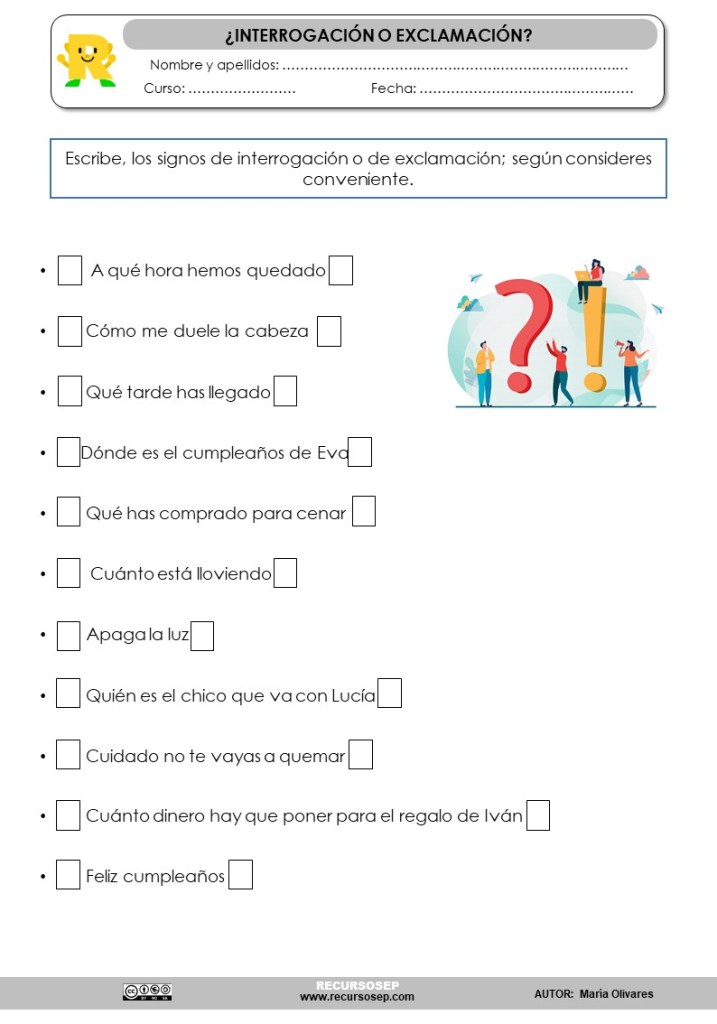 Envía evidencias de tus trabajos al whatsApp de tu maestro (a), tienes hasta las 9:00 p.m de cada día.NOTA: no olvides ponerle la fecha a cada trabajo y tú nombre en la parte de arriba.  MIÉRCOLES MatemáticasResuelve problemas de suma y resta con números naturales hasta 1 000.Resuelve los siguientes problemas en tu libreta: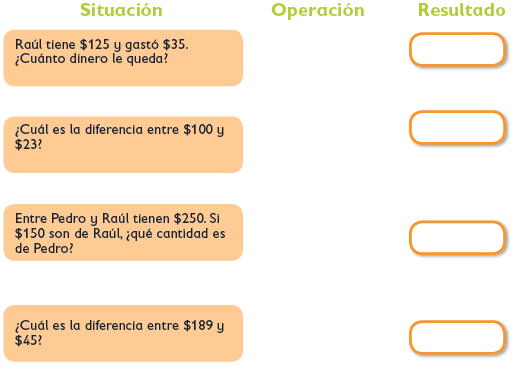 Realiza la página 100 de tu libro de matemáticas.Envía evidencias de tus trabajos al whatsApp de tu maestro (a), tienes hasta las 9:00 p.m de cada día.NOTA: no olvides ponerle la fecha a cada trabajo y tú nombre en la parte de arriba.  ASIGNATURAAPRENDIZAJE ESPERADOPROGRAMA DE TV ACTIVIDADESSEGUIMIENTO Y RETROALIMENTACIÓNJUEVESMatemáticas Resuelve problemas de suma y resta con números naturales hasta 1 000.Resuelve las siguientes restas en tu libreta. Realiza la página 101 de tu libro de matemáticas.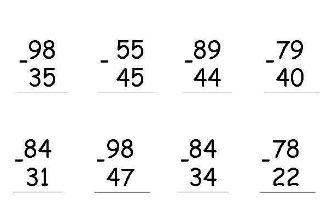 Envía evidencias de tus trabajos al whatsApp de tu maestro (a), tienes hasta las 9:00 p.m de cada día.NOTA: no olvides ponerle la fecha a cada trabajo y tú nombre en la parte de arriba.  JUEVES Conocimiento del medioClasifica objetos, animales y plantas por su tamaño.Escribe y dibuja 4 acciones para cuidar de las plantas. Por ejemplo: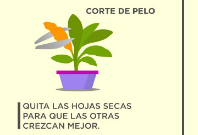 Realiza la página  101  de tu libro de conocimiento.Envía evidencias de tus trabajos al whatsApp de tu maestro (a), tienes hasta las 9:00 p.m de cada día.NOTA: no olvides ponerle la fecha a cada trabajo y tú nombre en la parte de arriba.  JUEVES Lengua maternaParticipa en juegos con las palabras tanto de manera oral como escrita.Textos humorísticos: Están orientados a provocar risa mediante recursos lingüísticos, puede ser mediante burla, ironía, la caricatura y el sarcasmo. Escribe un ejemplo de texto humorístico en tu libreta.Resuelve la actividad de la página 86 de tu libro de español.Envía evidencias de tus trabajos al whatsApp de tu maestro (a), tienes hasta las 9:00 p.m de cada día.NOTA: no olvides ponerle la fecha a cada trabajo y tú nombre en la parte de arriba.  ASIGNATURAAPRENDIZAJE ESPERADOPROGRAMA DE TV ACTIVIDADESSEGUIMIENTO Y RETROALIMENTACIÓNVIERNESCONSEJO TECNICO ESCOLARCONSEJO TECNICO ESCOLARCONSEJO TECNICO ESCOLARCONSEJO TECNICO ESCOLARCONSEJO TECNICO ESCOLARCONSEJO TECNICO ESCOLARCONSEJO TECNICO ESCOLARCONSEJO TECNICO ESCOLAR